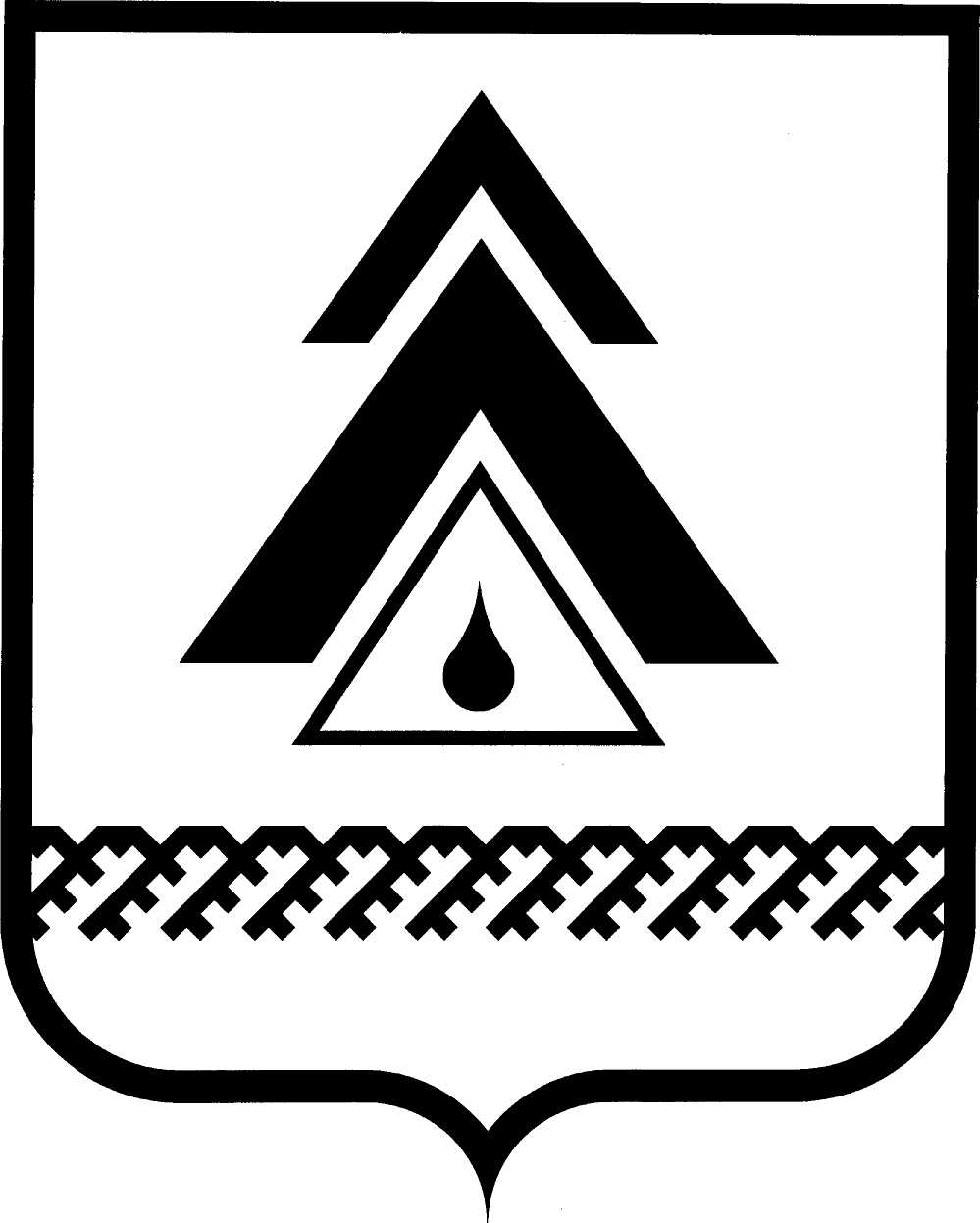 администрация Нижневартовского районаХанты-Мансийского автономного округа – ЮгрыПОСТАНОВЛЕНИЕО внесении изменения в приложение к постановлению администрации района от 08.07.2015 № 1177 «Об Общественном совете Нижневартовского района»В целях совершенствования работы Общественного совета Нижневартовского района:1. Внести в приложение к постановлению администрации района                     от 08.07.2015 № 1177 «Об Общественном совете Нижневартовского района» изменение, дополнив пункт 2.1.3 словами «, а также лиц, аккредитованных                  в качестве независимых экспертов, уполномоченных на проведение антикоррупционной экспертизы нормативных правовых актов и их проектов.».2. Службе документационного обеспечения управления организации деятельности администрации района (Ю.В. Мороз) разместить постановление               на официальном веб-сайте администрации района: www.nvraion.ru.3. Пресс-службе администрации района (А.В. Мартынова) опубликовать постановление в приложении «Официальный бюллетень» к газете «Новости Приобья».4. Постановление вступает в силу после его официального опубликования (обнародования).5. Контроль за выполнением постановления возложить на исполняющего обязанности начальника управления организации деятельности администрации района Н.А. Удовенко.Исполняющий обязанности  главы района                                                                                  Т.А. Колокольцеваот 28.08.2017г. Нижневартовск№ 1732          